Ministério da Educação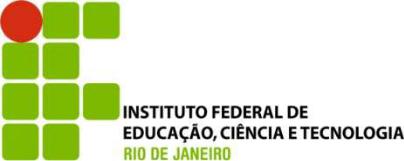 Secretaria de Educação Profissional e TecnológicaInstituto Federal do Rio de Janeiro - IFRJ   Pró-Reitoria de Ensino Básico, Técnico e Tecnológico/PROEN   Pró-Reitoria de Ensino Básico, Técnico e Tecnológico/PROEN   Pró-Reitoria de Ensino Básico, Técnico e Tecnológico/PROEN   Pró-Reitoria de Ensino Básico, Técnico e Tecnológico/PROEN   Pró-Reitoria de Ensino Básico, Técnico e Tecnológico/PROEN   Pró-Reitoria de Ensino Básico, Técnico e Tecnológico/PROEN   Pró-Reitoria de Ensino Básico, Técnico e Tecnológico/PROEN   Pró-Reitoria de Ensino Básico, Técnico e Tecnológico/PROEN   Pró-Reitoria de Ensino Básico, Técnico e Tecnológico/PROEN   Pró-Reitoria de Ensino Básico, Técnico e Tecnológico/PROENCURSO DE FORMAÇÃO INICIAL E CONTINUADACURSO DE FORMAÇÃO INICIAL E CONTINUADACURSO DE FORMAÇÃO INICIAL E CONTINUADACURSO DE FORMAÇÃO INICIAL E CONTINUADACURSO DE FORMAÇÃO INICIAL E CONTINUADACURSO DE FORMAÇÃO INICIAL E CONTINUADACURSO DE FORMAÇÃO INICIAL E CONTINUADACURSO DE FORMAÇÃO INICIAL E CONTINUADACURSO DE FORMAÇÃO INICIAL E CONTINUADACURSO DE FORMAÇÃO INICIAL E CONTINUADACURSO DE FORMAÇÃO INICIAL E CONTINUADACURSO DE FORMAÇÃO INICIAL E CONTINUADACURSO DE FORMAÇÃO INICIAL E CONTINUADAMATRIZ CURRICULARMATRIZ CURRICULARMATRIZ CURRICULARMATRIZ CURRICULARMATRIZ CURRICULARMATRIZ CURRICULARMATRIZ CURRICULARCAMPUS - Belford RoxoCAMPUS - Belford RoxoCAMPUS - Belford RoxoCAMPUS - Belford RoxoCAMPUS - Belford RoxoCAMPUS - Belford RoxoCAMPUS - Belford RoxoCURSO – Desenhista de ModaANOANOANOANO20192019CARGA HORÁRIA TOTALCARGA HORÁRIA TOTALDIAS DA SEMANAHORÁRIOHORÁRIOHORÁRIOHORÁRIOHORÁRIO162 horas2ª, 3ª e 4ª feira13h às 17h45min13h às 17h45min13h às 17h45min13h às 17h45minDATA DE INÍCIODATA DE TÉRMINOPERIODOPERIODOPERIODOPERIODO19/08/201927/11/20194 meses4 meses4 meses4 mesesNúcleo deComponente CurricularComponente CurricularComponente CurricularComponente CurricularCarga HoráriaFormaçãoComponente CurricularComponente CurricularComponente CurricularComponente CurricularSocialIdentidade, Cultura e ModaIdentidade, Cultura e ModaIdentidade, Cultura e ModaIdentidade, Cultura e Moda13SocialMateriais, Processos e Sustentabilidade na ModaMateriais, Processos e Sustentabilidade na ModaMateriais, Processos e Sustentabilidade na ModaMateriais, Processos e Sustentabilidade na Moda14SocialSocialSocialProfissionalFundamentos e Tendência de ModaFundamentos e Tendência de ModaFundamentos e Tendência de ModaFundamentos e Tendência de Moda27hProfissionalDesenho e Ilustração de ModaDesenho e Ilustração de ModaDesenho e Ilustração de ModaDesenho e Ilustração de Moda54hProfissionalProjeto e Produto de ModaProjeto e Produto de ModaProjeto e Produto de ModaProjeto e Produto de Moda54hProfissionalProfissionalProfissionalProfissionalProfissionalCarga Horária Total do CursoCarga Horária Total do CursoCarga Horária Total do Curso162h